Конспект ОД (познание) для детей второй младшей группы ««Зайка простудился»ФИО: Горошникова Татьяна Сергеевна, воспитательСодержание работыВиды детской деятельности: игровая; коммуникационная.Цель: Формировать начальные навыки ролевого поведения, связывать сюжетные действия с названием роли.  Задачи:Образовательные:приобретать первичных знаний о труде взрослых, его роли в обществе и жизни каждого человека;активизировать в речи детей названия трудовых операций врача, названия орудий труда врача и их назначение; осваивать знаний;осваивать правил техники безопасности.Воспитательные:воспитывать интерес к трудовым действиям взрослых; воспитание положительного отношения к собственному труду, труду других людей и его результатам.Развивающие:формирования положительного отношения к труду развитие трудовой деятельности;умственную работоспособность;двигательные навыки.Методические приемы:Игровые ситуации;Художественное слово;Совместная игровая деятельность с детьми.Предварительная работа:Рассматривание иллюстраций: «Доктор Айболит» Игра-ситуация. «Зайка заболел»Чтение художественной литературы «Айболит» К.Чуковского, «Мойдодыр»; Словарная работаОбогащение словаря: врач, доктор.Активизация словаря:  «Больничка», градусник, грелка, шприц, таблетки, лекарство, витамины.Организационная частьОформление группы иллюстрациями.Подбор костюмов и музыкального сопровожденияПредшествующая работа: Знакомство с трудом м/сестры.Материалы и оборудование: Игровой набор «Больничка», кукла, игрушка «зайка», инструменты врача.ИКТ (или другое оборудование, демонстрационный материал*)Ход занятияПредполагаемые действия детейВоспитатель входит в группу. АудиозаписьПлач зайца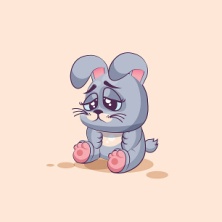 Мнемотаблица "Зайку бросила хозяйка"исполняется песенка «Загудел паровоз».Здоровается с детьми.Дети играют, раздаётся плач.Воспитатель – Ребята, что за шум? Давайте посмотрим, кто плачет в нашей группе?Воспитатель – Что случилось с «зайкой»? Стихотворение про «Зайку бросила хозяйка…».Воспитатель – Что же нам делать, кто может помочь зайке?Воспитатель – Я знаю одну больницу, где врач поможет «зайке», но она находится далеко, надо ехать на паровозе. А вот и паровозик.Воспитатель – мы поедем в больницу на паровозике.Воспитатель – Куда мы приехали? Врач – Здравствуйте, ребята я врач? – Сейчас посмотрим, что случилось с «зайкой». Укладываю его на кроватку. Открываю чемоданчик – он пуст.Врач – На работу я бежала,Инструменты растерялаКто же мне поможет,Инструменты сложит?Врач – Для чего нужен градусник? Перечисляем все инструменты и называем для чего они нужны.Врач – Осматриваю больного зайку – измеряет ему температуру?Врач – А как нам послушать его дыхание?Врач – Дыхание хорошее, чистое. Температура повышена.Врач – Как же дальше будем зайку лечить?Врач – Правильно, надо поставить укол и дать таблетку, чтобы быстрее выздоравливал.Врач – Зайка здоров, а сейчас что можно ему дать, чтобы он окреп? Можно дать витамины. Давайте дадим зайке витамину чтобы он был здоров.– Молодцы, вы помогли зайку вылечить. Я и вам дам витаминки. Возьмите зайку, он совершенно здоров.– Будьте здоровы!Я снимаю халат.Вы врача не бойтесь, дети,Он добрее всех на светеС ним давно знакома я,Мы большие с ним друзья.Воспитатель – Вылечил врач нашего зайку? Теперь он не плачет, посмотрите какой он радостный, весёлый.Воспитатель – Мы на паровозике возвращаемся в группу?Дети здороваются.Это  «зайка».Дети смотрят на экран, и рассказывают стихотворений.Дети – врач?Дети – вагончики цепляются друг за друга, К врачу.Дети подают, а я проговариваю и складываю в чемоданчик инструменты и лекарства  градусник, фонендоскоп, шприц, грелка, таблетки, витамины, зелёнка.Дети рассказывают  и измеряют мишке температуру.Дети рассказывают и слушают дыхание, а затем слушает врач.Дети рассуждают и называют разные варианты.Выполняют действия врача.Благодарят доктора.